                                                 JOHNNY THUNDERS 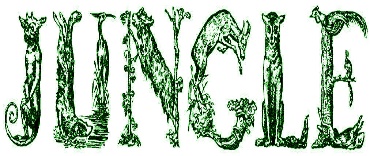 ‘Que Sera Sera – Resurrected’ 3xCD Box SetThe 1985 studio album – remixed and revamped with many unheard tracksRemixed by The Vibrators’ Pat Collier, finding two new tracks plus six bonus outtakes. Bonus live Disc 2 ‘Que Sera Sera – live in Europe’ has 18 tracks selected from three gigsDisc 3 is the original album and related single tracks in their original formPlus a 36-page booklet featuring new notes by Nina Antonia, lyrics and unseen photos LISTEN: Preview the ‘I Only Wrote’ digital single:  https://promo.theorchard.com/OfEWegskg3Vrdg4FZxzp 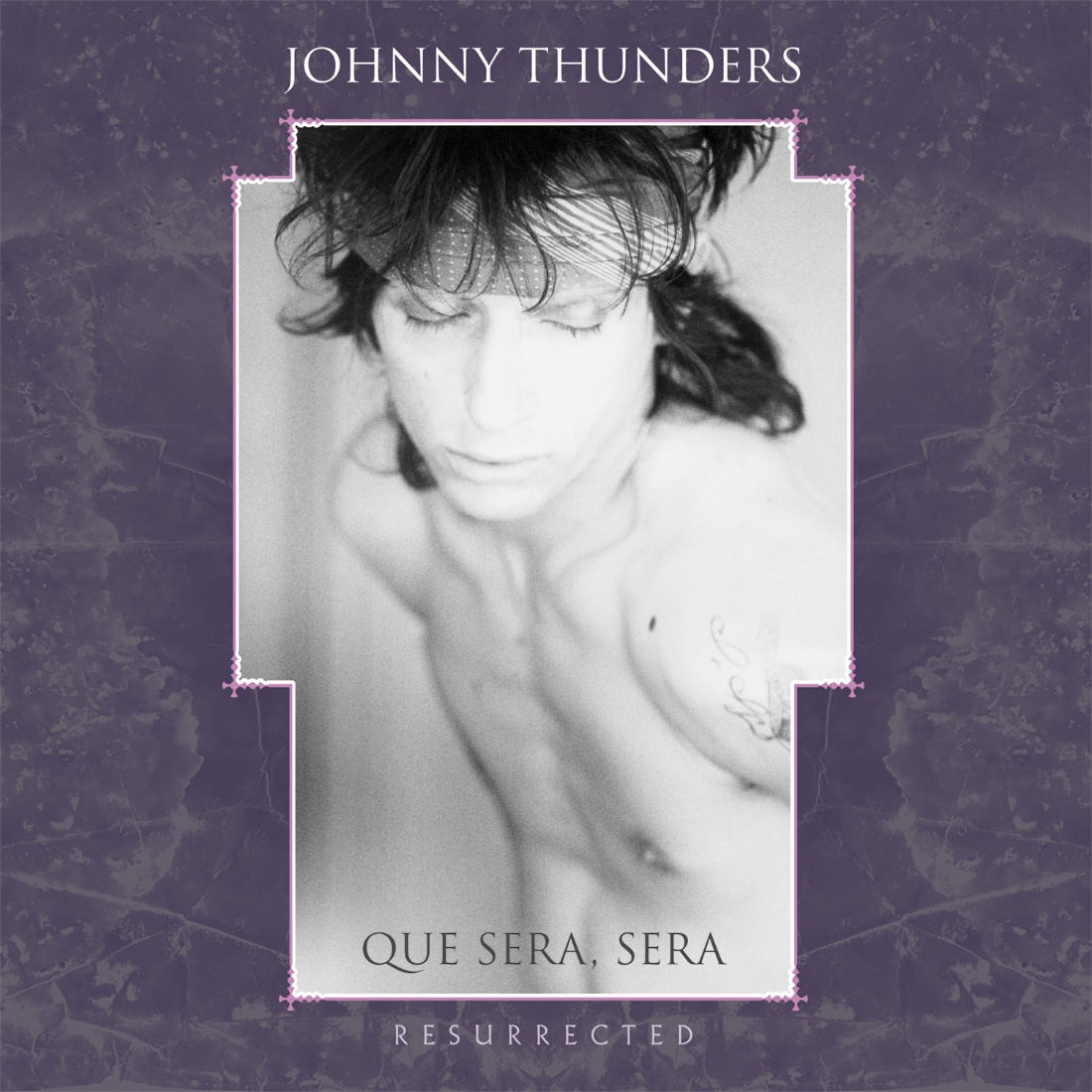 35th anniversary remake edition of the 1985 studio album. Features Mike Monroe, John Perry, Patti Palladin, Wilko Johnson, Stiv Bators, Glen Matlock and others. Disc 1: Remixed by The Vibrators' Pat Collier, with the guitar fully in the mix – Johnny missed the original mixing sessions.  Expanded with two unreleased tracks left off the original album, plus six previously unheard outtakes.  Disc 2 has eighteen mostly unheard live tracks from Amsterdam, Lyon & Geneva.  Disc 3 is the original album and single mixes.  New notes in a 36-page booklet by Thunders biographer Nina Antonia with interviews with Mike Monroe and others, plus lyrics and unseen photos.  Packaged in a clam-shell box.DISC 1: Resurrected: Alone In A Crowd, Countdown Love, Blame It On Mom, Talk About You, M.I.A., Little Bit Of Whore, Short Lives, I Only Wrote This Song For You, Cool Operator, Billy Boy, Endless Party, Que Sera Sera. Extras: Copy Cat, Blame It On Mom (outtake),Taking You Up Avenue D, Short Lives (outtake), I Only Wrote This Song For You (outtake), Cool Operator (first version).  DISC 2: Live in Europe: Geneva: Blame It On Mom, M.I.A., Cool Operator, Personality Crisis, Countdown Love, Little Bit of Whore, Amsterdam: Short Lives, So Alone, Sad Vacation, Too Much Junkie Business, Little Bit of Whore, Born To Lose, Chinese Rocks, Lyon: Countdown Love, Just Another Girl, Talk About You, Alone In A Crowd, It’s Alright (Blame It On Mom).  (74 mins)DISC 3: The original album: Short Lives, M.I.A., I Only Wrote This Song For You, Little Bit of Whore, Cool Operator, Blame It On Mom, Tie Me Up, Alone In A Crowd, Billy Boy, Endless Party, Cool Operator (Black Cat mix), Short Lives (Heavenly ver.), Short Lives (Johnny’s remix), Que Sera SeraFREUDCD129 (3xCD Box Set)    UKDP: £11.99 		5013145212929  Still available - a limited quantity of left-over RSD2019 coloured vinyl 2xLPs:FREUDLP129 (2xLP col vinyl)    UKDP: £11.99 		5013145212936  RELEASE DATE:  SEPT 11 2020.      Territory restriction:  NORTH AMERICAN DISTRIBUTION: MVDFile under: Punk Rock; Johnny Thunders; NY Punk.JUNGLE RECORDS  SUITE B2  LIVINGSTONE COURT  55 PEEL ROAD  WEALDSTONE  HARROW HA3 7QTTel +44(0)20 8537 3444 e:enquiries@jungle-records.com